Вопросы к вебинару 25 декабря 2019 г. (среда).2. Татьяна Владимировна Г.НЕВЕРОВВ АНО (находится на УСН — доходы) поступление от иностранного донора в валюте (доллары) в виде пожертвования на уставную деятельность. Облагаются ли налогом на УСН курсовые разницы при продаже валюты?  АНО не занимается предпринимательской деятельностью, но размещает в краткосрочные депозиты временно свободные денежные средства и имеет поступления в виде процентов за размещение средств.АНО (УСН — доходы) имеет доход в виде % за размещение денежных средств на краткосрочном депозите. Можем ли мы в соответствии с письмом Минфина России от 9 августа 2012 г. № 03-11-06/2/105 уменьшить сумму налога при УСН на сумму страховых взносов на ОПС, начисленных на оплату труда, если данная оплата труда начислена за счет средств целевых поступлений?В Письмах МФ РФ от 21.05.2013 N 03-03-06/1/17924, от 25.03.2011 N 03-03-06/1/170, от 27.05.2011 N 03-03-06/1/312, сказано:
К средствам целевого финансирования относится имущество, полученное налогоплательщиком и использованное им по назначению, определенному организацией (физическим лицом) - источником целевого финансирования или федеральными законами.
При условии отдельного учета, а также целевого использования указанных средств доходы и расходы, полученные (произведенные) в рамках целевых поступлений, не учитываются для целей налогообложения прибыли.
При этом курсовые разницы по указанным средствам, возникшие в результате изменения официального курса иностранной валюты, устанавливаемого Центральным банком Российской Федерации, являются доходами (расходами), полученными (произведенными) в рамках целевых поступлений, которые также не учитываются при определении налоговой базы по налогу на прибыль организаций.


То есть, курсовые разницы, которые возникают по не учитываемым для целей налогообложения доходам и расходам, также не учитываются для целей налогообложения как часть этих доходов и расходов. Причем, не учитываются ни положительные разницы, в том числе возникающие по расходам, ни отрицательные, в том числе возникающие по доходам.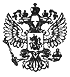 Министерство финансов Российской Федерации: Письмо № 03-11-06/2/143 от 13.09.2010Вопрос: Некоммерческая общественная организация, применяющая УСН с объектом налогообложения "доходы", получила на валютный счет целевые поступления - членские профсоюзные взносы и пожертвования на уставную деятельность в иностранной валюте. Данные денежные средства предполагается использовать в уставных целях. Согласно п. 2 ст. 251 НК РФ, указанные целевые поступления относятся к доходам, не учитываемым при определении налоговой базы.В связи с неясностью положений НК РФ просим разъяснить, включаются ли в налогооблагаемую базу по единому налогу в связи с применением УСН:а) положительные курсовые разницы, образующиеся вследствие отклонения курса продажи иностранной валюты, поступившей в качестве целевых поступлений, от официального курса, установленного ЦБ РФ? Продажа иностранной валюты осуществляется с целью пополнения собственных оборотных средств по рублевому расчетному счету для ведения уставной деятельности;б) положительные курсовые разницы, возникающие от переоценки денежных средств - целевых поступлений в иностранной валюте, по валютному счету в банке в связи с изменением официального курса иностранной валюты к рублю РФ, установленного ЦБ РФ?Ответ: Департамент налоговой и таможенно-тарифной политики рассмотрел письмо по вопросу применения упрощенной системы налогообложения и на основании информации, изложенной в письме, сообщает следующее.В соответствии со статьей 346.15 Налогового кодекса Российской Федерации (далее - Кодекс) налогоплательщики, применяющие упрощенную систему налогообложения, при определении объекта налогообложения учитывают доходы от реализации, определяемые в соответствии со статьей 249 Кодекса, и внереализационные доходы, определяемые в соответствии со статьей 250 Кодекса, и не учитывают доходы, предусмотренные статьей 251 Кодекса.В соответствии с пунктом 2 статьи 251 Кодекса при определении налоговой базы по налогу на прибыль организаций не учитываются целевые поступления (за исключением целевых поступлений в виде подакцизных товаров). К таким целевым поступлениям относятся, в том числе, осуществленные в соответствии с законодательством Российской Федерации о некоммерческих организациях вступительные взносы, членские взносы, паевые взносы, пожертвования, признаваемые таковыми в соответствии с гражданским законодательством Российской Федерации.При этом налогоплательщики - получатели целевых поступлений обязаны вести отдельный учет доходов (расходов), полученных (произведенных) в рамках целевых поступлений.При условии отдельного учета, а также целевого использования указанных средств доходы и расходы, полученные (произведенные) в рамках целевых поступлений, для целей налогообложения не учитываются.Учитывая изложенное, средства, полученные некоммерческой организацией в виде членских профсоюзных взносов и пожертвований на уставную деятельность, выраженные в иностранной валюте не учитываются в составе доходов для целей налогообложения при условии целевого использования таких средств. При этом курсовые разницы по таким целевым поступлениям, возникшие в результате изменения официального курса иностранной валюты, устанавливаемого Центральным банком Российской Федерации, являются доходами (расходами), полученными (произведенными) в рамках целевых поступлений, которые также не учитываются при определении налоговой базы по налогу.Таким образом, курсовые разницы, возникшие при использовании вступительных и членских взносов, а также пожертвований, выраженных в иностранной валюте, при условии их использования по целевому назначению для целей налогообложения налогом, уплачиваемым в связи с применением упрощенной системы налогообложения, не облагаются.Заместитель директора Департамента
С.В. Разгулинhttp://www.rtf-audit.ru/company/blog/publication/9/Внереализационные доходы НКО: получение без последствийОпределение цели использования.В обоснование правомерности размещения средств на депозитном счете за счет целевых поступлений желательно обосновать следующие утверждения:организация самостоятельно определяет время и способы расходования поступивших средств и до соответствующего момента обязана обеспечить сохранность полученного имущества;совершение операций (сделок) с поступившими средствами само по себе не является их нецелевым использованием, поскольку может быть обусловлено целями обеспечения сохранности средств;такое распоряжение поступившими средствами не образует самостоятельный вид деятельности, не соответствующий целям организации.Иными словами, желательно представить подтверждение, что подобное распоряжение средствами по своему существу и назначению в принципе не должно оцениваться с точки зрения соответствия целям организации, поскольку является не их использованием, а исключительно мерой обеспечения сохранности имущества (средств) впредь до их собственно использования на цели деятельности организации.Позиция Министерства финансов.В 2008-2009гг. Минфин России неоднократно1 разъяснял свою позицию в письмах, являющихся ответами на частные запросы. Позиция Минфина практически полностью совпадает с нашей позицией, изложенной выше.По мнению Минфина России, в качестве критериев отнесения деятельности по размещению временно свободных остатков целевых средств, полученных в виде членских взносов, имущественных взносов учредителей, добровольных имущественных взносов, целевого финансирования и целевых поступлений, в приносящих доход финансовых активах к предпринимательской деятельности могут использоваться следующие:В отсутствие предпринимательской деятельности у некоммерческой организации должны отсутствовать произведенные расходы, связанные с рассматриваемой деятельностью по размещению временно свободных остатков целевых средств на депозитных счетах в учреждениях банков и в ценных бумагах, приносящих доход, которые уменьшают доходы, получаемые от такой деятельности, в целях определения налоговой базы по налогу на прибыль организаций. Наличие расходов, направленных на получение дохода, является основным критерием отнесения деятельности к предпринимательской.Некоммерческая организация должна представить документальное обоснование принимаемых решений о размещении временно свободных остатков целевых средств в приносящих доход финансовых активах с точки зрения минимизации риска потери (обесценивания) соответствующих средств.Некоммерческая организация должна представить обоснование целесообразности неполного использования целевых средств в том периоде, в котором они получены некоммерческой организацией, с размещением свободных остатков таких средств на депозитных счетах в учреждениях банков и в ценных бумагах с получением дохода, по сравнению со стратегией полного использования средств в текущем периоде, в т.ч. обоснование того, что наличие временно свободных остатков целевых средств не приведет к сокращению масштабов деятельности некоммерческой организации (ее прекращению) или того, что такое сокращение (прекращение) является временным и позволит за счет накопления средств наиболее эффективно достигнуть уставные цели.1 Письма Департамента налоговой и таможенно-тарифной политики Минфина РФ от 11.12.2009 № 03-03-06/1/806, от 06.10.2009 № 03-03-06/4/83, от 19.08.2009 № 03-03-06/4/68, 22.06.2009 г. N 03-03-06/4/48, от 26.05.2009 № 03-03-06/4/38, от 03.06.2008 № 03-11-04/2/89, от 28.03.2008 № 03-03-06/4/17, от 07.03.2008 № 03-03-06/4/13.Министерство финансов Российской Федерации: Письмо № 03-11-06/2/105 от 09.08.2012Вопрос: НП СРО занимается исключительно уставной деятельностью, с 01.01.2012 г. применяет упрощенную систему с объектом налогообложения "доходы". Основными источниками финансирования деятельности НП СРО являются целевые поступления (членские и иные взносы), а также проценты, полученные от размещения средств компенсационного фонда в банковские депозиты. При этом согласно пп. 1 п. 1.1 ст. 346.15 НК РФ и п. 2 ст. 251 НК РФ членские и иные целевые взносы не учитываются при определении налогооблагаемой базы; проценты, полученные по договорам банковского вклада, относятся организацией к внереализационным доходам (п. 1 ст. 346.15 НК РФ и п. 6 ст. 250 НКРФ) и включаются в базу по налогу. Все расходы организации, в том числе страховые взносы на обязательное социальное, пенсионное и медицинское страхование, а также выплаты пособий по временной нетрудоспособности осуществляются организацией только за счет целевых средств.В связи с вышеизложенным просим разъяснить: вправе ли НП СРО согласно ст. 346.21 НК РФ уменьшить налог, уплачиваемый в связи с применением УСН, на сумму страховых взносов и пособий по временной нетрудоспособности, уплаченных за счет целевых средств?Ответ: Департамент налоговой и таможенно-тарифной политики рассмотрел письмо по вопросу применения организацией упрощенной системы налогообложения с объектом налогообложения в виде доходов и сообщает следующее.Согласно пункту 3 статьи 346.21 Налогового кодекса Российской Федерации сумма налога (авансовых платежей по налогу), исчисленная за налоговый (отчетный) период, уменьшается указанными налогоплательщиками на сумму страховых взносов на обязательное пенсионное страхование, обязательное социальное страхование на случай временной нетрудоспособности и в связи с материнством, обязательное медицинское страхование, обязательное социальное страхование от несчастных случаев на производстве и профессиональных заболеваний, уплаченных (в пределах исчисленных сумм) за этот же период времени в соответствии с законодательством Российской Федерации, а также на сумму выплаченных работникам пособий по временной нетрудоспособности. При этом сумма налога (авансовых платежей по налогу) не может быть уменьшена более чем на 50 процентов.Таким образом, некоммерческая организация при исчислении налога, уплачиваемого в связи с применением упрощенной системы налогообложения с объектом налогообложения в виде доходов, вправе уменьшить сумму налога (авансового платежа по налогу), исчисленную за налоговый (отчетный) период, на сумму страховых взносов на обязательное пенсионное страхование, уплаченных (в пределах исчисленных сумм) за этот же период времени. При этом источник выплаты страховых взносов не имеет значения.8. Татьяна Игоревна Ш.НЕВЕРОВНКО общественная организация на УСН «Доход». Большая часть поступлений, это пожертвования на уставную деятельность и содержание организации.Вопрос 1.В течении года организация получила доход от предпринимательской деятельности, раздельный учет расходов велся пропорционально окладу занятых сотрудников,  на конец года убыток. Т. е. распределенные расходы по предпринимательской деятельности  не покрылись доходами именно от предпринимательской деятельности.Будет за это какое-либо наказание за использование пожертвования в коммерческих целях?Возможно, нужно уменьшить административные расходы на предпринимательскую деятельность.Вопрос 2.Наша организация является членом международной организации  инженеров строителей (ЕСИС), зарегистрирована в Греции, согласно договору каждый год перечисляем членские взносы.Для установления и налаживания  сотрудничества наша организация  пригласила председателя  и членов ЕСИС в Москву. Договор не заключался, мы направили электронное приглашение,  на которое был получен ответ со списком членов ЕСИС (4 человека). ЕСИС оплатил им перелет. Наша организация оплатила  гостям гостиницу, экскурсии, подарки, посещение театра. Из документов приглашенных лиц есть только копии загранпаспорта, адреса проживания -нет.Нужен ли перевод загранпаспорта?Должны ли мы в 6-НДФЛ и 2-НДФЛ указать доход иностранных гостей, как доход в натуральном виде  и сообщить в ИФНС о невозможности удержать НДФЛ? Даже несмотря, на то что пригласили мы.НДФЛ Согласно п. 1 ст. 210 НК РФ при определении налоговой базы по НДФЛ учитываются все доходы налогоплательщика, полученные им как в денежной, так и в натуральной формах. На основании подп. 1 п. 2 ст. 211 НК РФ к доходам, полученным в натуральной форме, относится и оплата за него организациями товаров (работ, услуг). В соответствии с п. 3 ст. 217 НК РФ не подлежат обложению НДФЛ все виды компенсационных выплат, установленных действующим законодательством РФ, связанных, в частности, с исполнением налогоплательщиком трудовых обязанностей (включая переезд на работу в другую местность и возмещение командировочных расходов, таких, как расходы по найму жилого помещения, получению виз). Однако оплата расходов по проживанию и билетов, прочих расходов в пользу сотрудников ЕСИС не может рассматриваться в качестве компенсационной выплаты, поскольку приглашенные лица не состоят в трудовых отношениях с НКО. Следовательно, стоимость данных услуг, оплаченных   принимающей стороной , рассматривается как доход, полученный приглашенными лицами в натуральной форме от источников в РФ. На основании п. 3 ст. 224 НК РФ такие доходы подлежат обложению НДФЛ по ставке 30%. Аналогичный вывод представлен в письмах Минфина России от 26.06.2008 № 03-04-06-01/181, от 20.02.2002 № 04-04-06/32, УФНС России по г. Москве от 30.01.2009 № 18-15/3/007427@, УМНС по г. Москве от 22.11.2004 № 28-11/74870, от 04.02.2003 № 28-11/6994 и ФНС РФ от 18.04.2007 № 04-1-02/306@. В соответствии с п. 4 ст. 226 НК РФ налоговые агенты обязаны удержать начисленную сумму налога непосредственно из доходов налогоплательщика при их фактической выплате. Согласно п. 10 постановления Пленума ВАС РФ от 11.06.99 № 41/9 «О некоторых вопросах, связанных с введением в действие части 1 Налогового кодекса Российской Федерации» в том случае, когда доход, подлежащий обложению налогом у налогового агента, получен налогоплательщиком в натуральной форме и денежных выплат в данном налоговом периоде налогоплательщику не производилось, у налогового агента отсутствует обязанность удержания налога с плательщика. В этом случае следует руководствоваться п. 5 ст. 226 НК РФ, согласно которому при невозможности удержать у налогоплательщика исчисленную сумму налога налоговый агент обязан не позднее одного месяца с даты окончания налогового периода, в котором возникли соответствующие обстоятельства, письменно сообщить налогоплательщику и налоговому органу по месту своего учета о невозможности удержать налог и о сумме налога.   14. Ольга Вячеславовна В.НЕВЕРОВОрганизация НКО, коттеджный поселок, УСН (15%), есть доходы за возмещение ресурсов организации.1) Сейчас оформляется Лицензия на добычу подземных вод на 25 лет, закончится оформление в 2020. Пока сделаны расходы- предоплата в организацию, которая занимается оформлением и госпошлина. а) при получении актов и лицензии провести на 08 и потом на 04. Далее Д 86 – К83 ?  б) начислять износ за балансом ? или не надо2) В 2018 были сделаны излишние ошибочные начисления реализации в небольшой сумме примерно 1500 руб. Платежей не было, то есть на едином налоге не сказалось, только небольшое искажение в Балансе по прибыле и дебиторке. Как исправить в БУ:Д-т 90.1 (или 91?) – К-т 62 ?  И бухгалтерская справка?3) В этом году будет превышение плановой сметы в первый раз за все годы. Убыток по смете вполне погашается прибылью от предпринимательской деятельности, кроме того есть резервный фонд. 86 счет будет кредитовый. Как это правильно оформить? Решение общего собрания и что-то еще?Как отдельный нематериальный актив. Срок полезного использования у такого НМА соответственно будет определен по сроку действия лицензии — 25 лет (п. 25, 26 ПБУ 14/2007 «Учет нематериальных активов»). При этом делаются проводки: Дебет 08 Кредит 76 (68, 70) — расходы на получение лицензии образуют первоначальную стоимость нематериального актива «Лицензия на добычу воды»; Дебет 04 Кредит 08 — нематериальный актив принят к учету. Три довода, обосновывающих допустимость учета затрат на лицензию в качестве НМА: 1) подтвержденное лицензией право на пользование недрами для добычи воды на конкретном участке в течение 25 лет вполне отвечает критериям признания нематериального актива (п. 3 ПБУ 14/2007). В частности, у организации есть лицензия, то есть документ, подтверждающий наличие этого актива. Причем никто не может использовать этот актив наравне с организацией; 2) нормы п. 8, 16, 18, 23, 26 ПБУ 24/2011 «Учет затрат на освоение природных ресурсов» косвенно свидетельствуют, что затраты на лицензию на пользование недрами правомерно учитывать как нематериальный актив; 3) согласно Рекомендации Р-14/2011-КпР «Исключительные права как критерий признания нематериальных активов» (издана Фондом развития бухгалтерского учета «Национальный негосударственный регулятор бухгалтерского учета «Бухгалтерский методологический центр») нематериальными активами могут признаваться неисключительные права на использование результатов интеллектуальной деятельности, а также права на объекты, не являющиеся результатами интеллектуальной деятельности и средствами индивидуализации, такие как лицензии на осуществление определенных видов деятельности, лицензии на добычу полезных ископаемых и т.п.
 ИЗНОСНе начисляется. В то же время при принятии НМА к бухгалтерскому учету некоммерческая организация обязана определить срок его полезного использования. Для некоммерческой организации это выраженный в месяцах период, в течение которого она предполагает использовать НМА в деятельности, направленной на достижение целей создания некоммерческой организации. Активы, по которым невозможно надежно определить срок полезного использования, считаются НМА с неопределенным сроком полезного использования. Информация об оставшемся сроке полезного использования НМА в деятельности, направленной на достижение целей создания НКО, подлежит раскрытию в бухгалтерской отчетности АНКО (абз. 7 п. 41 ПБУ 14/2007).ПБУ 22/201014. Ошибка предшествующего отчетного года, не являющаяся существенной, выявленная после даты подписания бухгалтерской отчетности за этот год, исправляется записями по соответствующим счетам бухгалтерского учета в том месяце отчетного года, в котором выявлена ошибка. Прибыль или убыток, возникшие в результате исправления указанной ошибки, отражаются в составе прочих доходов или расходов текущего отчетного периода.Заместитель директора ДепартаментаС.В. Разгулин